Camogie Association Development Forum – Resources Retaining Girls in Sport – Athletics Ireland and Rowing Ireland Retaining Girls in Sport Webinar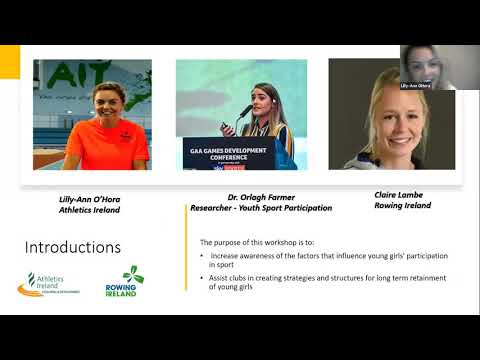 https://www.womeninsport.org/research-and-advice/our-publications/Selection of reading and listening material on various topics influencing women in sport Sport Ireland – Giving Young People a VoiceWorkshop designed by the Sport Ireland Ethics department available for delivery by Camogie Association tutors 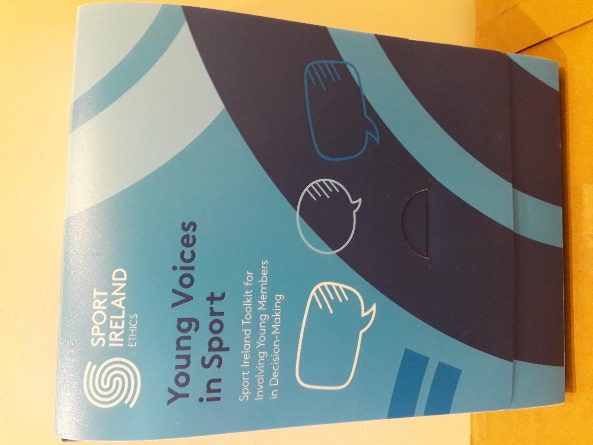 Teenage Retention Example Cuala teenager showing how to keep girls playing Gaelic GamesCamogie Association Ready Steady Go – Retention Webinar Pt 1 ‘Ready Steady Go’ - Episode #6 Part 1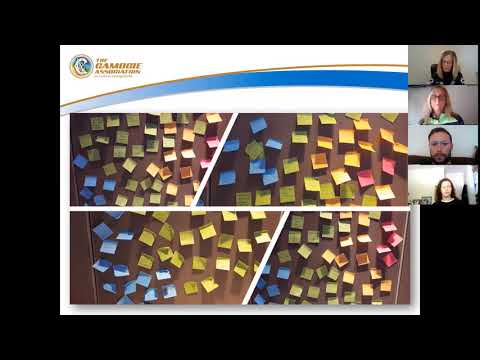 Camogie Association Ready Steady Go – Retention Webinar Pt 2 ‘Ready Steady Go’ - Episode #6 Part 2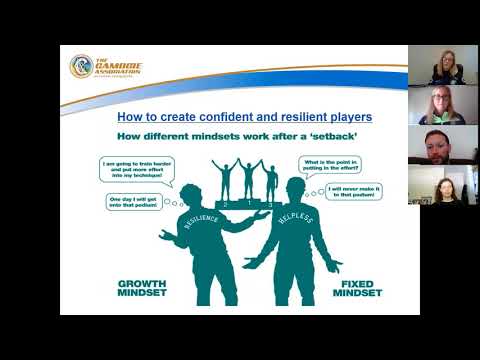 